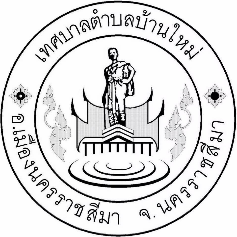 คำขอเลขที่......๑......./....๒๕๖๒......								       เขียนที่...............ทต.บ้านใหม่.......................								       วันที่...15...เดือน...มกราคม...พ.ศ..2562...	ข้าพเจ้า.............นางสาวใจรัก   ประกอบการ...................อายุ.......29.....ปี  สัญชาติ..........ไทย.........เชื้อชาติ......ไทย.......อยู่บ้านเลขที่.....1....หมู่ที่.....1....ตรอก/ซอย........สุขใจ...........ถนน.........มุขมนตรี.............แขวง/ตำบล.............บ้านใหม่..................เขต/อำเภอ......เมืองนครราชสีมา....................จังหวัด...............นครราชสีมา......................รหัสไปรษณีย์................30000..............หมายเลขโทรศัพท์..................099-8889999....................................	ขอยื่นคำขอรับใบอนุญาตประกอบกิจการ		(    )	สถานที่จำหน่ายอาหารหรือสะสมอาหาร  ประเภท..........................................................			โดยมีพื้นที่ประกอบการ.....................................ตารางเมตร			( )	กิจการที่เป็นอันตรายต่อสุขภาพ  ประเภท....................ร้านเสริมสวย................................			.........................................มีคนงาน................คน  ใช้เครื่องจักรขนาด....................แรงม้า		(    )	กิจการตลาด  ที่มีการจำหน่าย...........................( เป็นประจำ/เป็นครั้งคราว/ตามวันนัด )		(    ) 	กิจการจำหน่ายสินค้าในที่/ทางสาธารณะ  จำหน่ายสินค้าประเภท.................................			ณ  บริเวณ......................................................โดยวิธีการ..................................................		(    )	กิจการรับทำการเก็บ  ขนหรือกำจัดสิ่งปฏิกูลมูลฝอยโดยทำเป็นธุรกิจ  ประเภทเก็บขนสิ่งปฏิกูลโดยมีแหล่งกำจัดที่...............................................................เก็บขนและกำจัดสิ่งปฏิกูล โดยมีระบบกำจัดอยู่ที่........................................ต่อ ( เจ้าพนักงานท้องถิ่น )..............................................พร้อมคำขอนี้ ข้าพเจ้าได้แนบหลักฐานและเอกสารมาด้วย ดังนี้คือ		(  )	สำเนาบัตรประจำตัว.............ปชช...............( ประชาชน/ข้าราชการ/พนักงานรัฐวิสาหกิจ )		(  )	สำเนาทะเบียนบ้าน		( )	หลักฐานการอนุญาตตามกฎหมายอื่นที่เกี่ยวข้อง  คือ			๓.๑.........รูปถ่ายร้านเสริมสวย...........................................................................................			๓.๒....................................................................................................................................(ด้านหลังคำขอรับใบอนุญาต)ข้าพเจ้าขอรับรองว่า ข้อความในแบบคำขอใบอนุญาตนี้เป็นความจริงทุกประการ(ลงชื่อ).............ใจรัก  ประกอบการ..............ผู้ขอรับใบอนุญาต                                 (..........นางสาวใจรัก  ประกอบการ.............)ความเห็นของเจ้าพนักงานสาธารณสุขจากการตรวจสอบสถานประกอบการ	(   )	เห็นสมควรอนุญาต และควรกำหนดเงื่อนไขดังนี้................................................................................................................................................................................................................................................................	(   )	เห็นควรไม่อนุญาต เพราะ...................................................................................................................................................................................................................................................................................................                                                    (ลงชื่อ).............................................................เจ้าพนักงานสาธารณสุข                                                            (.............................................................)				           ตำแหน่ง............................................................					          วันที่............./................/..................